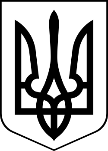 МЕНСЬКА МІСЬКА РАДА(п’ятнадцята сесія восьмого скликання)РІШЕННЯ22 грудня 2021 року	м. Мена	№ 929Про визначення уповноваженої особи для проведення дій з державної реєстрації по Слобідській ЗОШ І-ІІ ступенівВідповідно до Закону України «Про державну реєстрацію юридичних осіб, фізичних осіб-підприємців та громадських формувань», враховуючи рішення дев’ятої сесії Менської міської ради сьомого скликання від 30 грудня 2017 року «Про прийняття зі спільної власності територіальних громад сіл, селищ, міста Менського району у комунальну власність Менської міської об’єднаної територіальної громади окремих юридичних осіб публічного права» та керуючись ст. 26 Закону України «Про місцеве самоврядування в Україні» Менська міська радаВИРІШИЛА:1. Внести відповідні зміни та затвердити Статут Слобідської загальноосвітньої школи І-ІІ ступенів Менської міської ради Менського району Чернігівської області в новій редакції (додається).2. Уповноважити начальника відділу освіти Менської міської ради Лук’яненко Ірину Федорівну на подання документів для здійснення державної реєстрації змін до відомостей про юридичну особу, що містяться в Єдиному державному реєстрі, відповідно до рішення дев’ятої сесії Менської міської ради сьомого скликання від 30 грудня 2017 року «Про прийняття зі спільної власності територіальних громад сіл, селищ, міста Менського району у комунальну власність Менської міської об’єднаної територіальної громади окремих юридичних осіб публічного права»  а саме:2.1. Зміни найменування Слобідської загальноосвітньої школи І-ІІ ступенів Менської районної ради Чернігівської області на Слобідська загальноосвітня школа І-ІІ ступенів Менської міської ради Менського району Чернігівської області.2.2. Змінити засновника Слобідської загальноосвітньої школи І-ІІ ступенів Менської міської ради Менського району Чернігівської області шляхом виключення зі складу засновників Менської районної ради Менського району Чернігівської області (код ЄДРПОУ 24842169) та включення Менської міської ради (код ЄДРПОУ 04061777) до складу засновників.2.3. Реєстрації Статуту Слобідської загальноосвітньої школи І-ІІ ступенів Менської міської ради Менського району Чернігівської області в новій редакції3. Доручити Менському міському голові Примакову Геннадію Анатолійовичу підписати від імені Менської міської ради довіреність на ім’я начальника відділу освіти Менської міської ради Лук’яненко Ірини Федорівни на здійснення дій, передбачених пунктом 2 даного рішення, та забезпечити нотаріальне посвідчення довіреності.4. Контроль за виконанням рішення покласти на постійну комісію міської ради з питань планування, фінансів, бюджету, соціально-економічного розвитку, житлово-комунального господарства та комунального майна.Міський голова	Геннадій ПРИМАКОВ